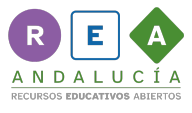 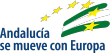             Retortuber.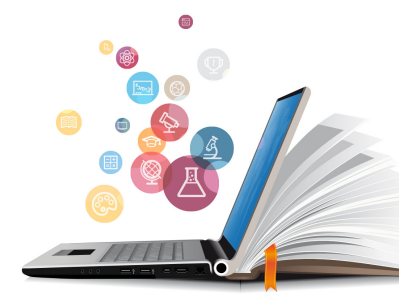 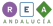 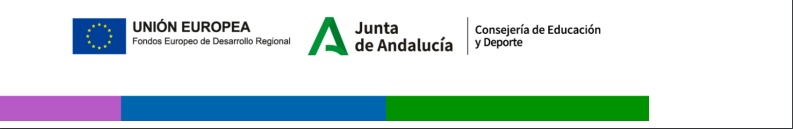 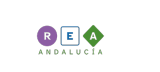 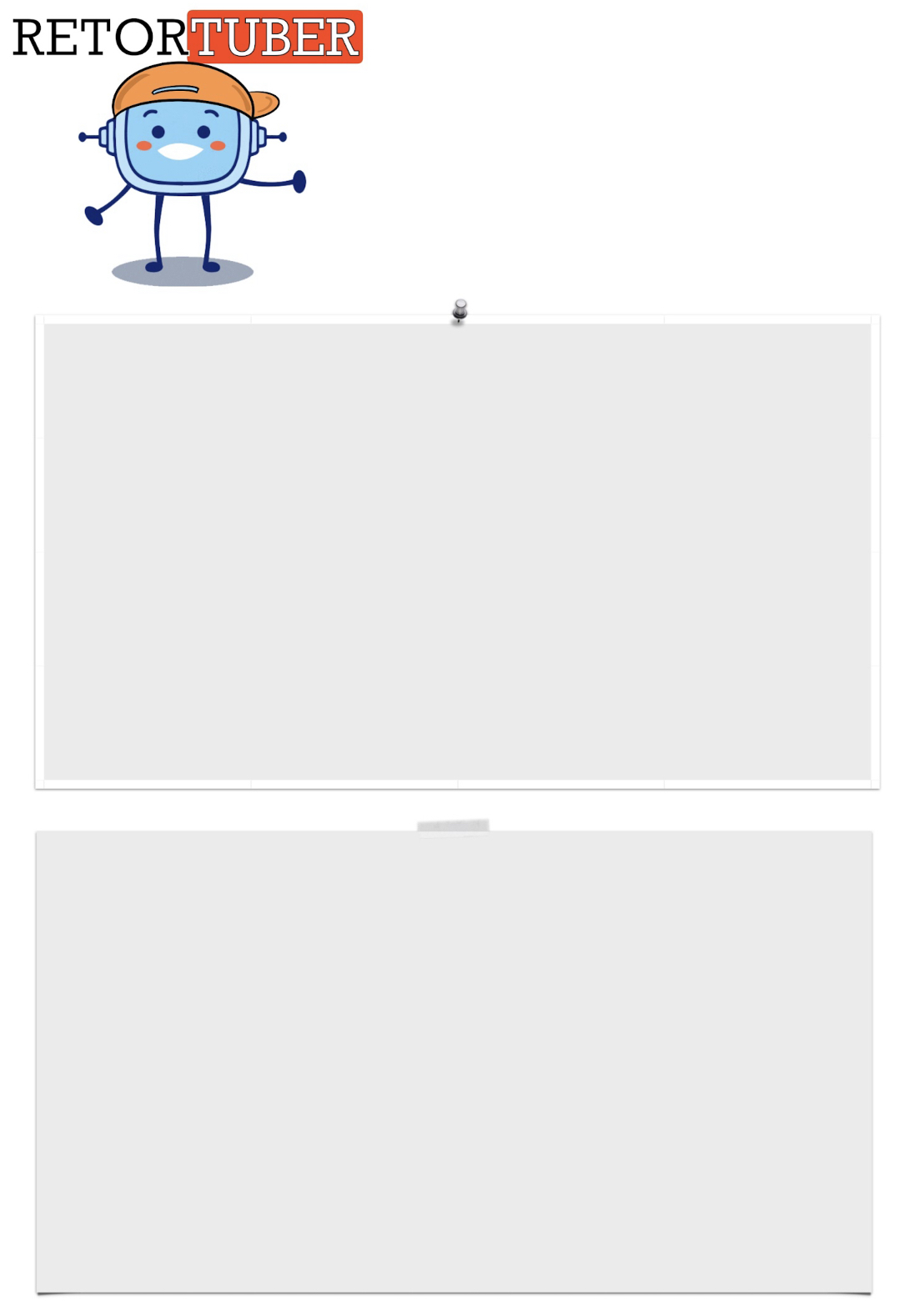 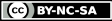 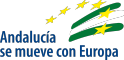 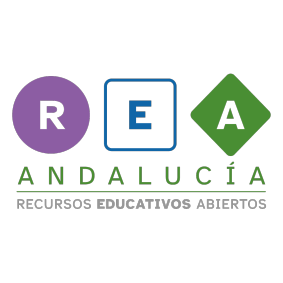 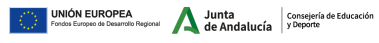 